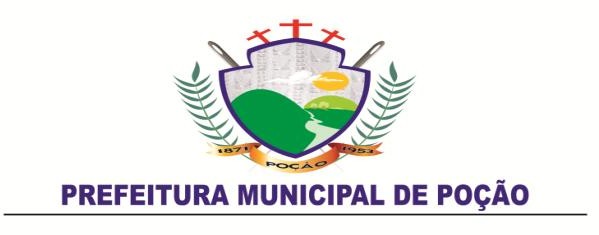 Razão Social da Empresa:			. CNPJ/MF:				. Endereço:				. N°           . Bairro:	. Cidade:					. Responsável pela Informação:			. Data:02/01/2024Cotação de PreçosITEMDESCRIÇÃOQTD.VALOR UNITÁRIOVALOR TOTAL01CONTRATAÇÃO DIRETA DE EMPRESA ESPECIALIZADA PARA REALIZAR O FORNECIMENTO DE REGISTRADOR ELETRÔNICO DE PONTO ALTERNATIVO EM COMODATO, FORNECIMENTO DE SOFTWARE DE PONTO WEB E CONSULTORIA E SUPORTE ONLINE (HORÁRIO COMERCIAL), PARA ATENDER AS NECESSIDADES DA SECRETARIA MUNICIPAL DE SAÚDE DE POÇÃO - PE.12 PONTOS12 MESES02CONTRATAÇÃO DIRETA DE EMPRESA ESPECIALIZADA PARA REALIZAR A PRESTAÇÃO DE SERVIÇOS DE IMPLANTAÇÃO DO SERVIÇO DE REGISTRADOR ELETRÔNICO DE PONTO ALTERNATIVO EM COMODATO PARA ATENDER AS NECESSIDADES DA SECRETARIAMUNICIPAL DE SAÚDE DE POÇÃO - PE.01VALOR TOTAL R$VALOR TOTAL R$VALOR TOTAL R$VALOR TOTAL R$VALOR TOTAL R$